Załącznik nr 16 do Regulaminu Konkursu –  Wzór karty weryfikacji kryterium kończącego negocjacje wniosku o dofinansowanie projektu konkursowego w ramach PO WER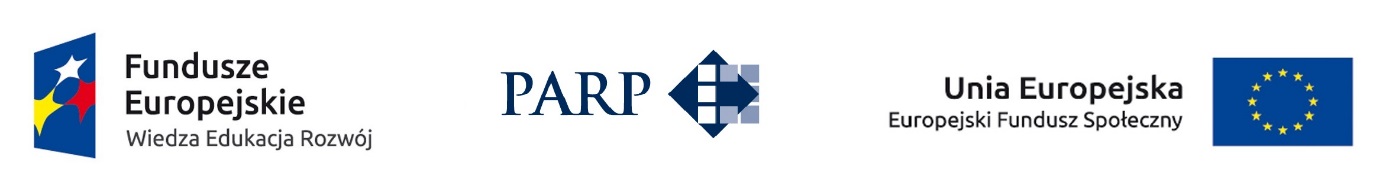 KARTA WERYFIKACJI KRYTERIUM KOŃCZĄCEGO NEGOCJACJE WNIOSKU O DOFINANSOWANIE PROJEKTU KONKURSOWEGO W RAMACH PO WERINSTYTUCJA OGŁASZAJĄCA KONKURS:……………………………………………………………………………….NR KONKURSU:……………………………………………………………………………………………………………………DATA WPŁYWU WNIOSKU: ................................................................................................NR WNIOSKU:............................................................................................SUMA KONTROLNA WNIOSKU:...........................................................................................TYTUŁ PROJEKTU:…………………………………………………………………………………………………………………NAZWA WNIOSKODAWCY:………………………………………………………………………………………………….OCENIAJĄCY:…………………………………………………………………………………………………………………………Podpis członka KOP										data………………………………										………………………Zakres negocjacji (wypełnia przedstawiciel IOK będący członkiem KOP)Zakres negocjacji (wypełnia przedstawiciel IOK będący członkiem KOP)Zakres negocjacji (wypełnia przedstawiciel IOK będący członkiem KOP)Zakres negocjacji (wypełnia przedstawiciel IOK będący członkiem KOP)CZY NEGOCJACJE W RAMACH PROJEKTU ZAKOŃCZYŁY SIĘ WYNIKIEM POZYTYWNYM?CZY NEGOCJACJE W RAMACH PROJEKTU ZAKOŃCZYŁY SIĘ WYNIKIEM POZYTYWNYM?CZY NEGOCJACJE W RAMACH PROJEKTU ZAKOŃCZYŁY SIĘ WYNIKIEM POZYTYWNYM?CZY NEGOCJACJE W RAMACH PROJEKTU ZAKOŃCZYŁY SIĘ WYNIKIEM POZYTYWNYM?Czy negocjacje podjęto w wyznaczonym przez IOK terminie Czy negocjacje podjęto w wyznaczonym przez IOK terminie Czy negocjacje podjęto w wyznaczonym przez IOK terminie Czy negocjacje podjęto w wyznaczonym przez IOK terminie □ TAK □ TAK □ NIE (ODRZUCIĆ PROJEKT)□ NIE (ODRZUCIĆ PROJEKT)Czy do wniosku zostały wprowadzone korekty wskazane przez oceniających w kartach oceny projektu lub przez przewodniczącego KOP, lub inne zmiany wynikające z ustaleń dokonanych podczas negocjacji ?Czy do wniosku zostały wprowadzone korekty wskazane przez oceniających w kartach oceny projektu lub przez przewodniczącego KOP, lub inne zmiany wynikające z ustaleń dokonanych podczas negocjacji ?Czy do wniosku zostały wprowadzone korekty wskazane przez oceniających w kartach oceny projektu lub przez przewodniczącego KOP, lub inne zmiany wynikające z ustaleń dokonanych podczas negocjacji ?Czy do wniosku zostały wprowadzone korekty wskazane przez oceniających w kartach oceny projektu lub przez przewodniczącego KOP, lub inne zmiany wynikające z ustaleń dokonanych podczas negocjacji ?□ TAK□ NIE (ODRZUCIĆ PROJEKT)□ NIE (ODRZUCIĆ PROJEKT)□ NIE DOTYCZY3)  Czy KOP uzyskał od wnioskodawcy informacje i wyjaśnienia dotyczące określonych zapisów we wniosku, wskazanych przez oceniających w kartach oceny projektu lub przewodniczącego KOP ?3)  Czy KOP uzyskał od wnioskodawcy informacje i wyjaśnienia dotyczące określonych zapisów we wniosku, wskazanych przez oceniających w kartach oceny projektu lub przewodniczącego KOP ?3)  Czy KOP uzyskał od wnioskodawcy informacje i wyjaśnienia dotyczące określonych zapisów we wniosku, wskazanych przez oceniających w kartach oceny projektu lub przewodniczącego KOP ?3)  Czy KOP uzyskał od wnioskodawcy informacje i wyjaśnienia dotyczące określonych zapisów we wniosku, wskazanych przez oceniających w kartach oceny projektu lub przewodniczącego KOP ?□ TAK□ NIE (ODRZUCIĆ PROJEKT)□ NIE (ODRZUCIĆ PROJEKT)□ NIE DOTYCZYCzy do wniosku zostały wprowadzone inne zmiany niż wynikające z kart oceny projektu lub uwag przewodniczącego KOP lub ustaleń wynikających z procesu negocjacji; Czy do wniosku zostały wprowadzone inne zmiany niż wynikające z kart oceny projektu lub uwag przewodniczącego KOP lub ustaleń wynikających z procesu negocjacji; Czy do wniosku zostały wprowadzone inne zmiany niż wynikające z kart oceny projektu lub uwag przewodniczącego KOP lub ustaleń wynikających z procesu negocjacji; Czy do wniosku zostały wprowadzone inne zmiany niż wynikające z kart oceny projektu lub uwag przewodniczącego KOP lub ustaleń wynikających z procesu negocjacji; □ TAK (ODRZUCIĆ PROJEKT)□ TAK (ODRZUCIĆ PROJEKT)NIE NIE 